Lampiran 9. Lembar Observasi Keterampilan Proses Sains Siswa LEMBAR OBSERVASI
KETERAMPILAN PROSES SAINS SISWAHari, Tanggal	:Kelas		:Nama Siswa	:Observer 	:Petunjuk Pengisian Bacalah semua pernyataan dengan teliti dan cermatPilihlah satu kriteria yang sesuai dengan rubric yang disediakan, dengan cara memberi tanda (√) pada skor 4, 3, 2, atau 1 berdasarkan rubric penilaian yang tersedia.DESKRIPTOR PENILAIANKETERAMPILAN PROSES SAINSLampiran 10. Penilaian Unjuk Kerja (Pretest)  Kelas Ekperimen dan Kelas KontrolLEMBAR OBSERVASIKETERAMPILAN PROSES SAINS SISWA (PRETEST)Kelas		: IV AObserver 	: Petunjuk Pengisian Berilah skor setiap aspek penilaian dengan angka berdasarkan pengamatan terhadap masing-masing peserta praktikum pada mata pelajaran IPA materi energi panas dan energi bunyi. Skor dipilih berdasarkan pada rubrik penilaian indikator yang akan dicapai.Keterangan= Merumuskan hipotesis= Mengamati= Mengelompokkan/klasifikasi= Melakuan percobaan= Mengkomunikasikan hasil pengamatanLEMBAR OBSERVASIKETERAMPILAN PROSES SAINS SISWA (PRETEST)Kelas		: IV BObserver 	: Petunjuk Pengisian Berilah skor setiap aspek penilaian dengan angka berdasarkan pengamatan terhadap masing-masing peserta praktikum pada mata pelajaran IPA materi energi panas dan energi bunyi. Skor dipilih berdasarkan pada rubrik penilaian indikator yang akan dicapai.Keterangan= Merumuskan hipotesis= Mengamati= Mengelompokkan/klasifikasi= Melakuan percobaan= Mengkomunikasikan hasil pengamatanLampiran 11. Penilaian Unjuk Kerja (Posttest) Kelas Ekperimen dan Kelas KontrolLEMBAR OBSERVASIKETERAMPILAN PROSES SAINS SISWA (POSTTEST)Kelas		: IV AObserver 	: Petunjuk Pengisian Berilah skor setiap aspek penilaian dengan angka berdasarkan pengamatan terhadap masing-masing peserta praktikum pada mata pelajaran IPA materi energi panas dan energi bunyi. Skor dipilih berdasarkan pada rubrik penilaian indikator yang akan dicapai.Keterangan= Merumuskan hipotesis= Mengamati= Mengelompokkan/klasifikasi= Melakuan percobaan= Mengkomunikasikan hasil pengamatanLEMBAR OBSERVASIKETERAMPILAN PROSES SAINS SISWA (POSTTEST)Kelas		: IV BObserver 	: Petunjuk Pengisian Berilah skor setiap aspek penilaian dengan angka berdasarkan pengamatan terhadap masing-masing peserta praktikum pada mata pelajaran IPA materi energi panas dan energi bunyi. Skor dipilih berdasarkan pada rubrik penilaian indikator yang akan dicapai.Keterangan= Merumuskan hipotesis= Mengamati= Mengelompokkan/klasifikasi= Melakuan percobaan= Mengkomunikasikan hasil pengamatanLampiran 12. Kategorisasi N-Gain Perhitungan Nilai N-Gain berdasarkan rumus berikut ini :Dengan Kategori Perolehan Kelas KontrolKelas EksperimenLampiran 13. Output Uji Statistik DeskriptifPretest KontrolPretest EksperimenPosttest KontrolPosttest EksperimenLampiran 14. Output Distribusi FrekuensiLampiran 15. Output Uji NormalitasPretest KontrolPretest EksperimenPosttest KontrolPosttest EksperimenLampiran 16. Output Uji HomogenitasUji Homogenitas PretestUji Homogenitas PosttestLampiran 17. Uji Independent Sample t-tesPretestPosttest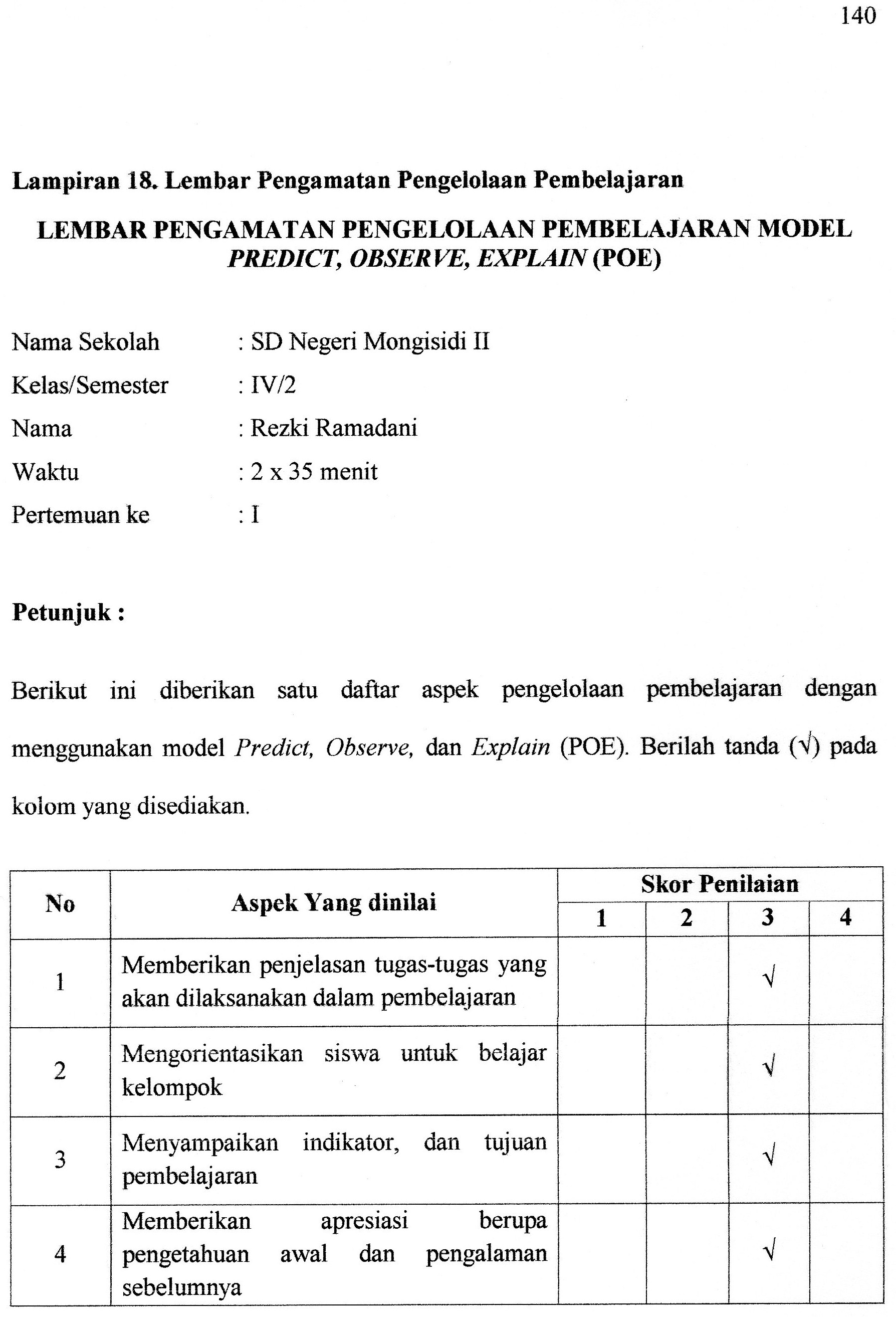 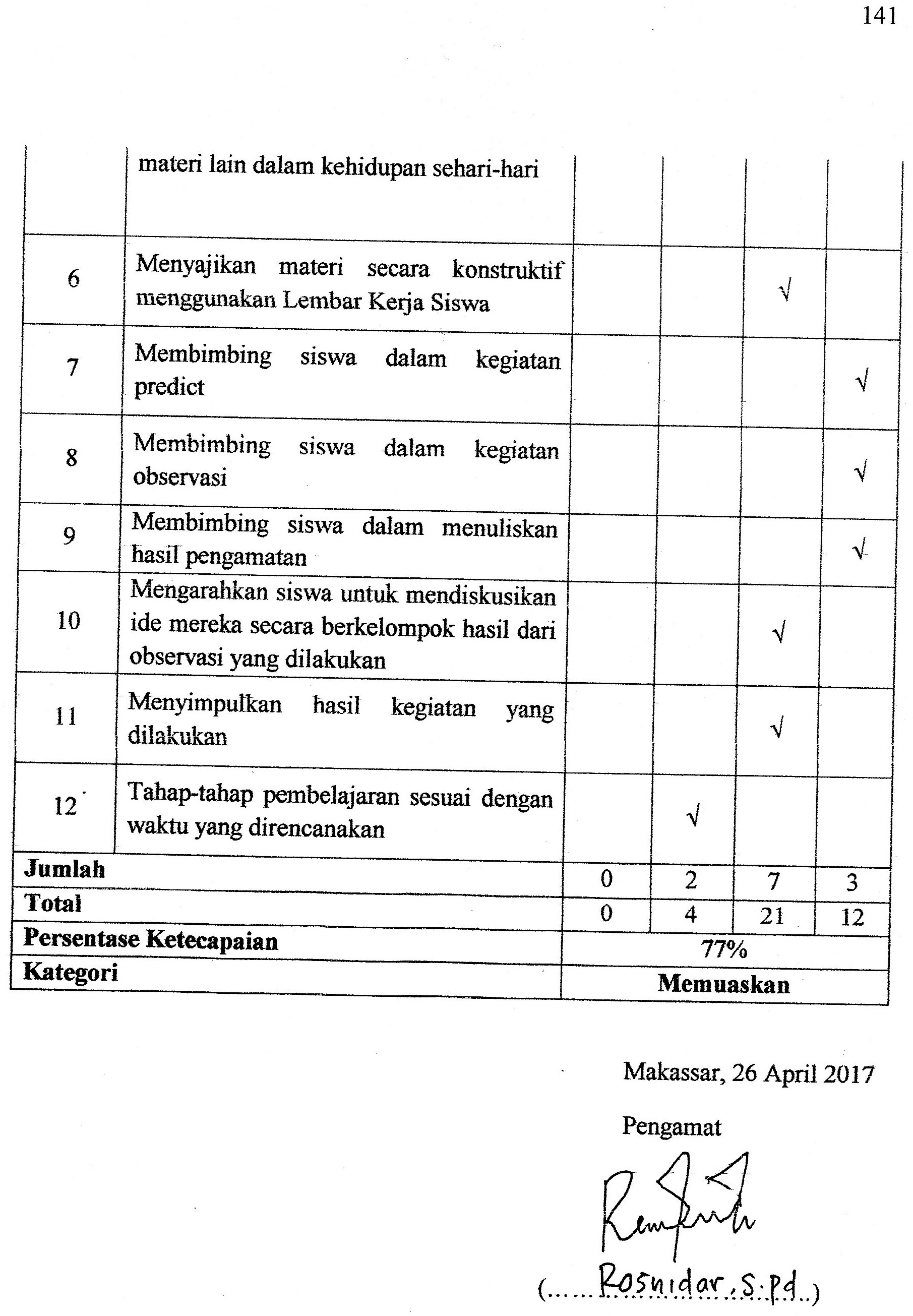 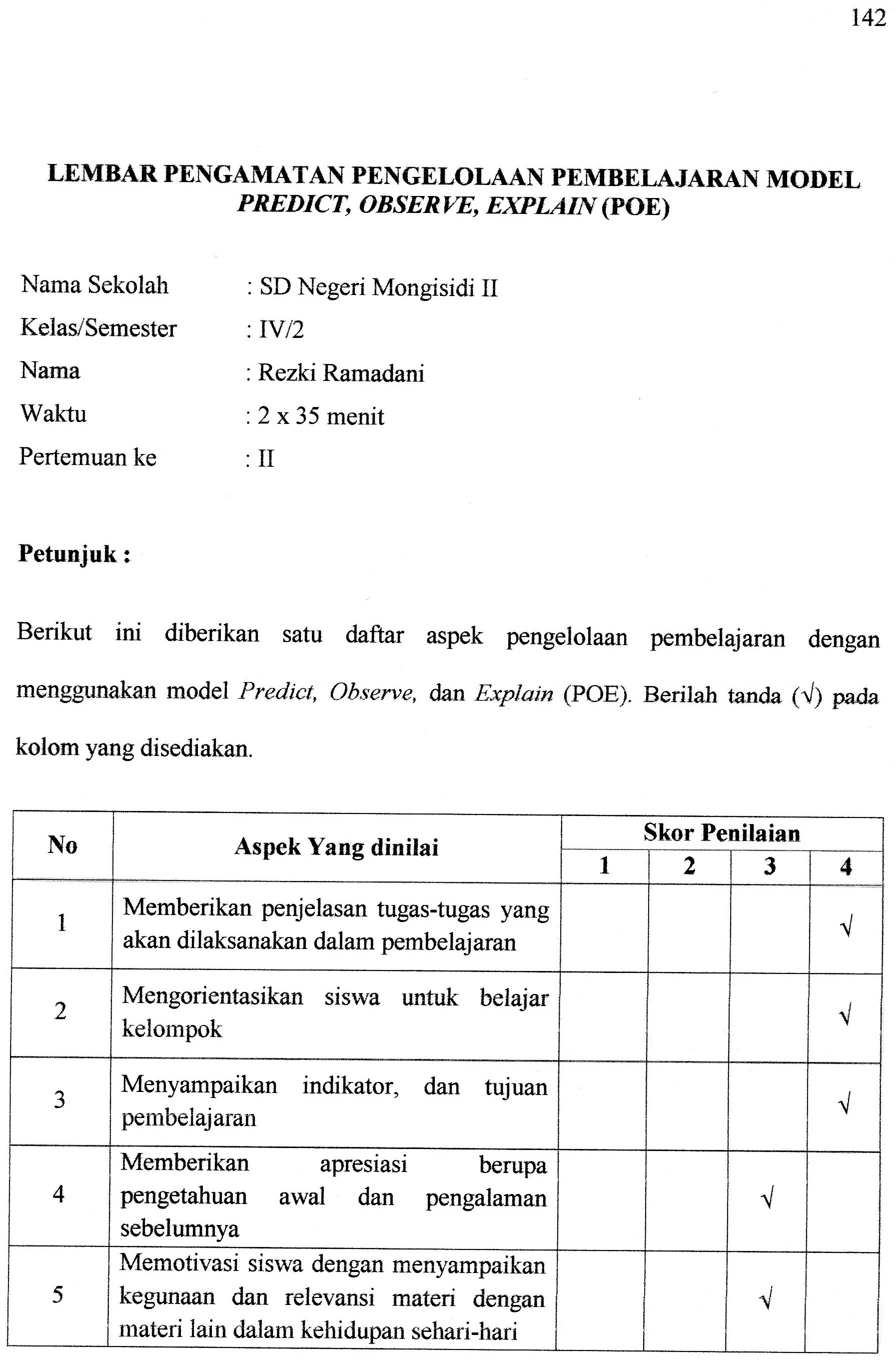 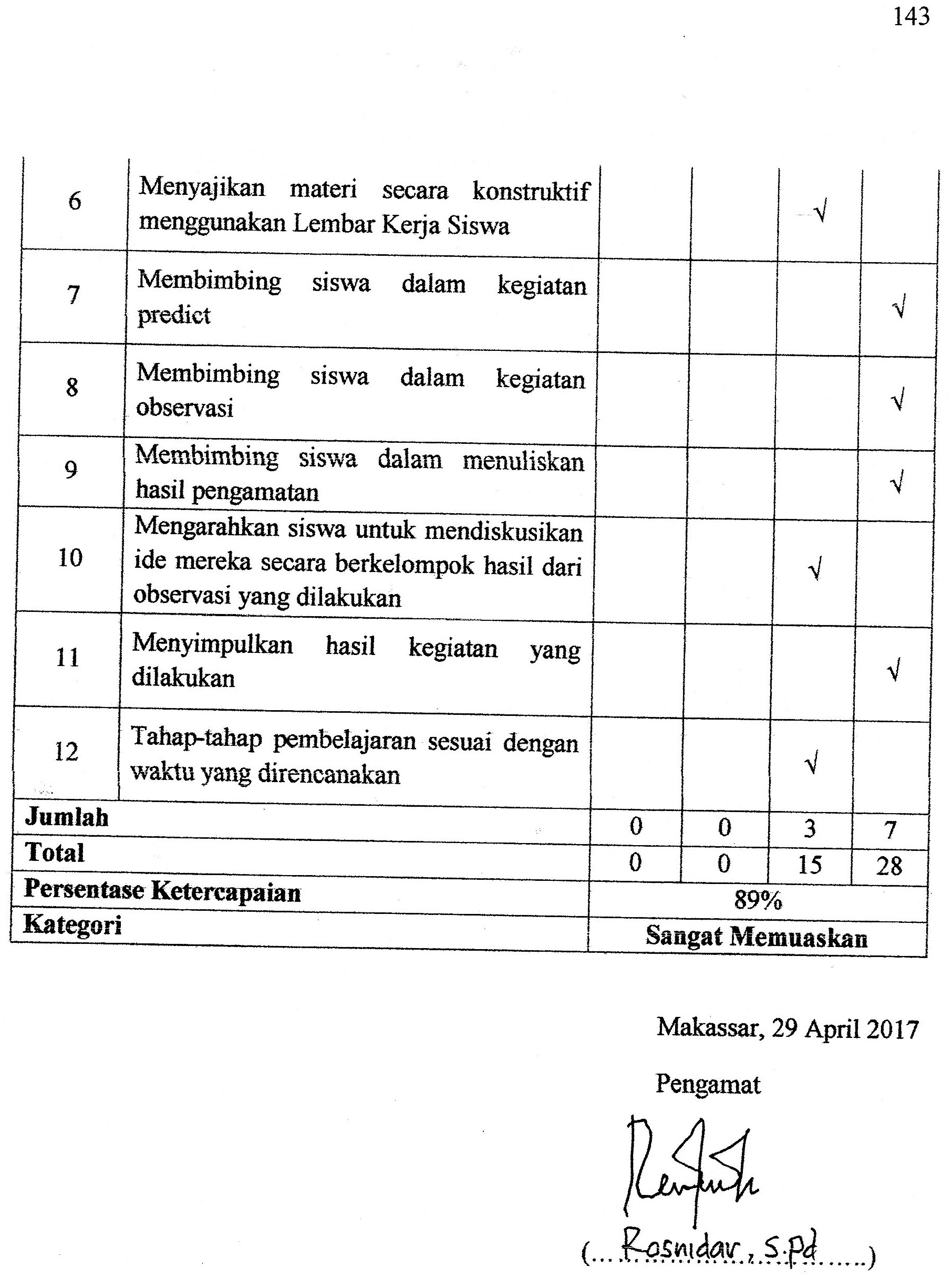 PEDOMAN PENSKORANSkor Penilaian1 = Kurang Baik2 = Cukup Baik3 = Baik4 = Sangat BaikKategori Keterlaksanaan1,00 ≤ Rata-rata Skor < 1,75 = Kurang Baik1,75 ≤ Rata-rata Skor < 2,50 = Cukup Baik2,50 ≤ Rata-rata Skor < 3,25 = Baik3,25 ≤ Rata-rata Skor < 4,00 = Sangat BaikKriteria PenskoranLampiran 19. Dokumentasi PenelitianPenilaian Unjuk Kerja (Pretest)Kelas Eksperimen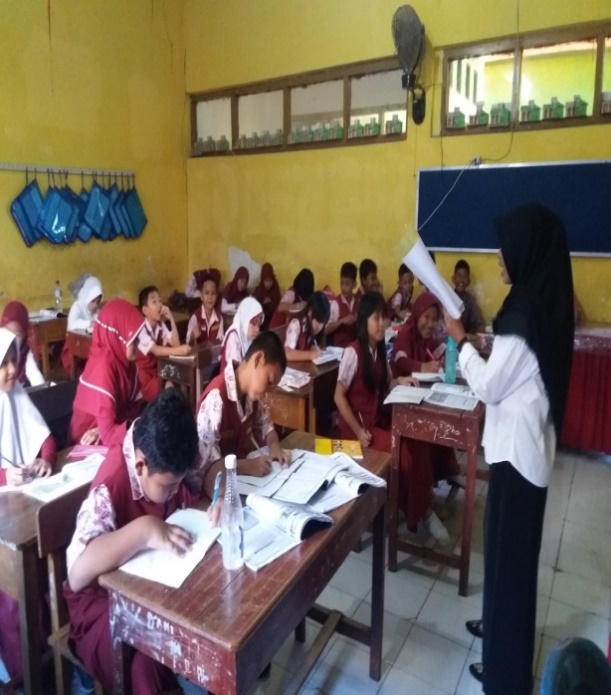 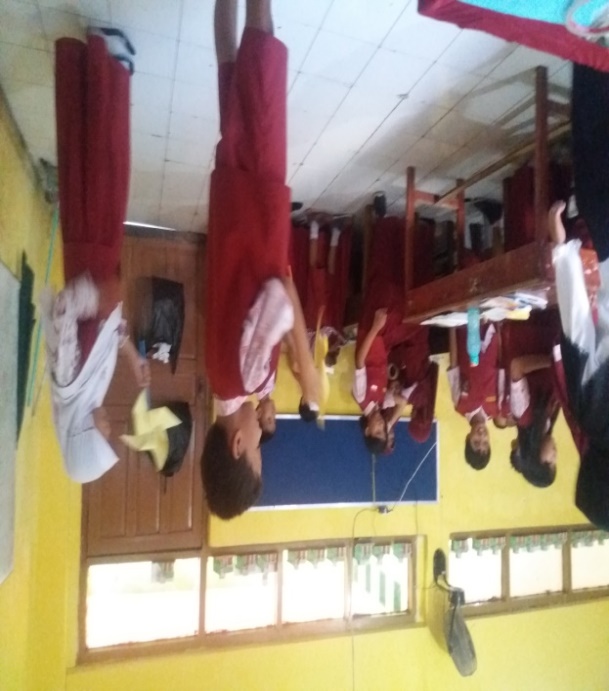 Observer mengamati keterampilan proses sains siswa pada saat pembelajaran sebelum pemberian treatment (pretest).Kelas Kontrol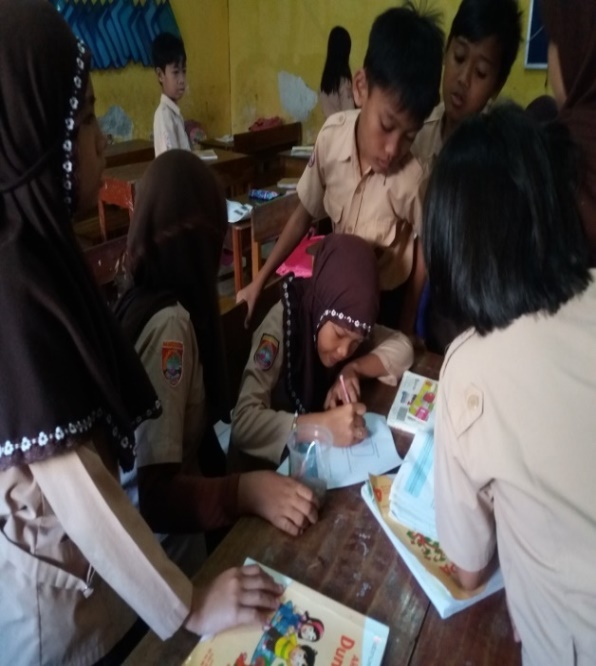 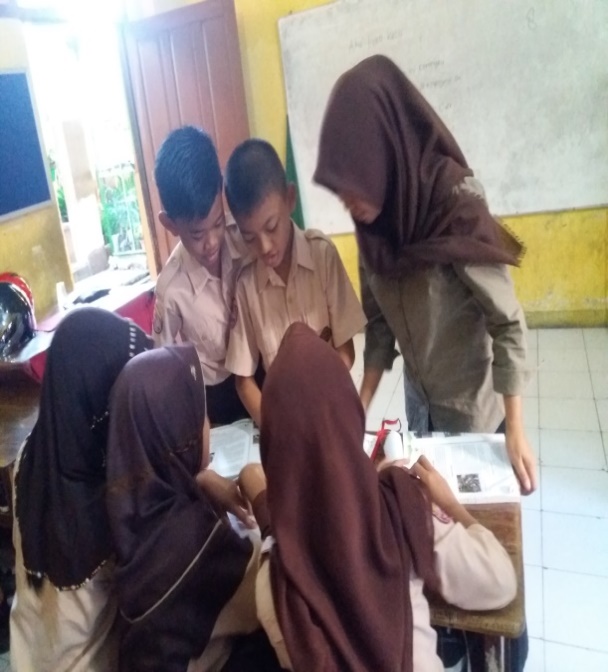 Observer mengamati keterampilan proses sains siswa pada saat pembelajaran (Pretest).Penilaian Unjuk Kerja (Posttest)Kelas Eksperimen  (Treatment) 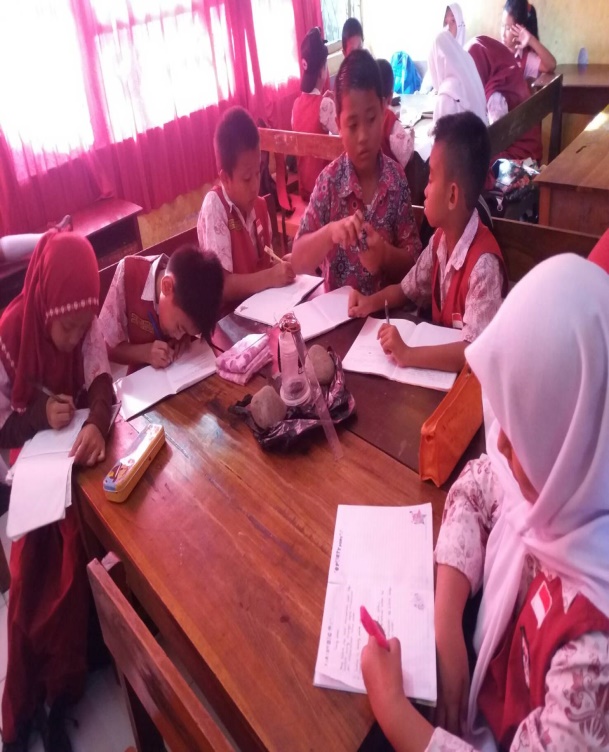 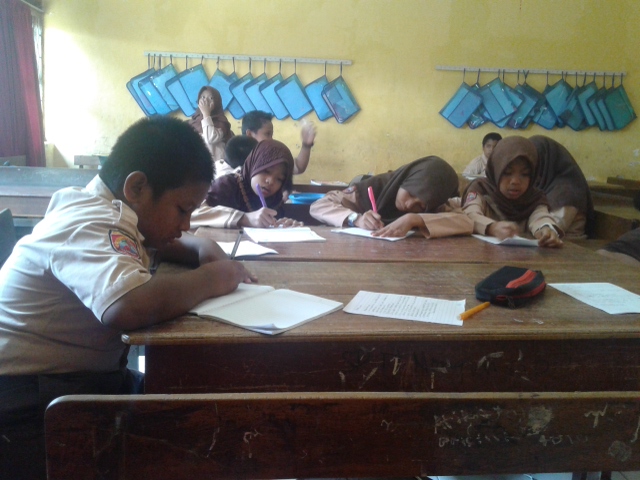 Siswa menuliskan prediksi mereka tentang apa yang akan terjadi pada percobaan yang akan dilakukan.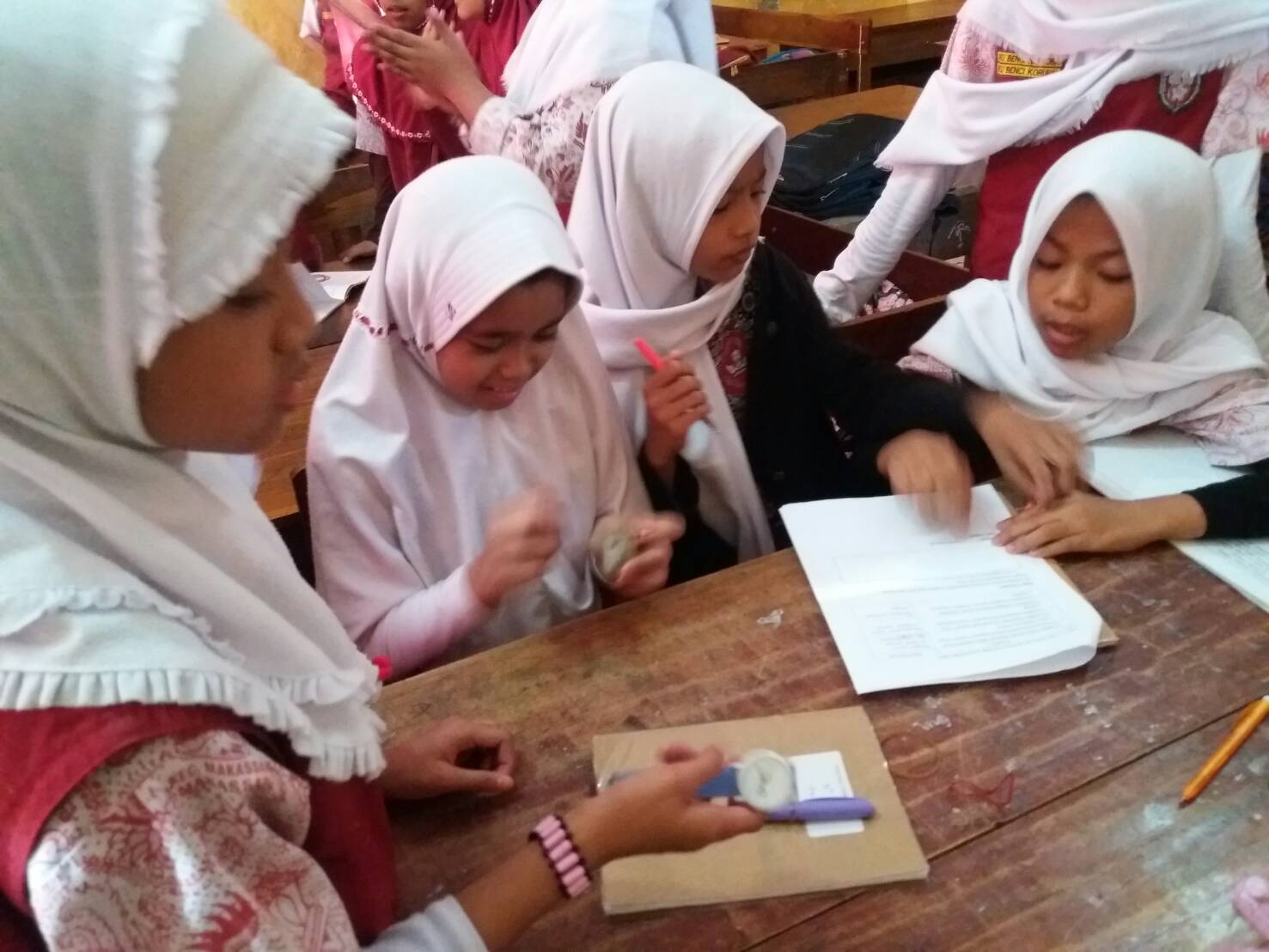 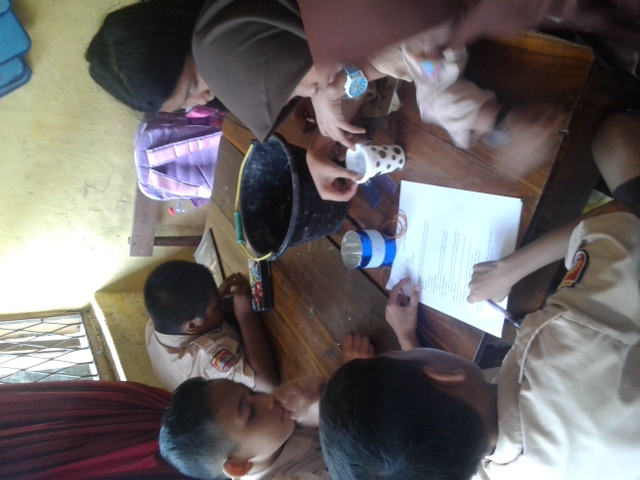 Siswa mengamati prosedur percobaan yang akan dilakukan.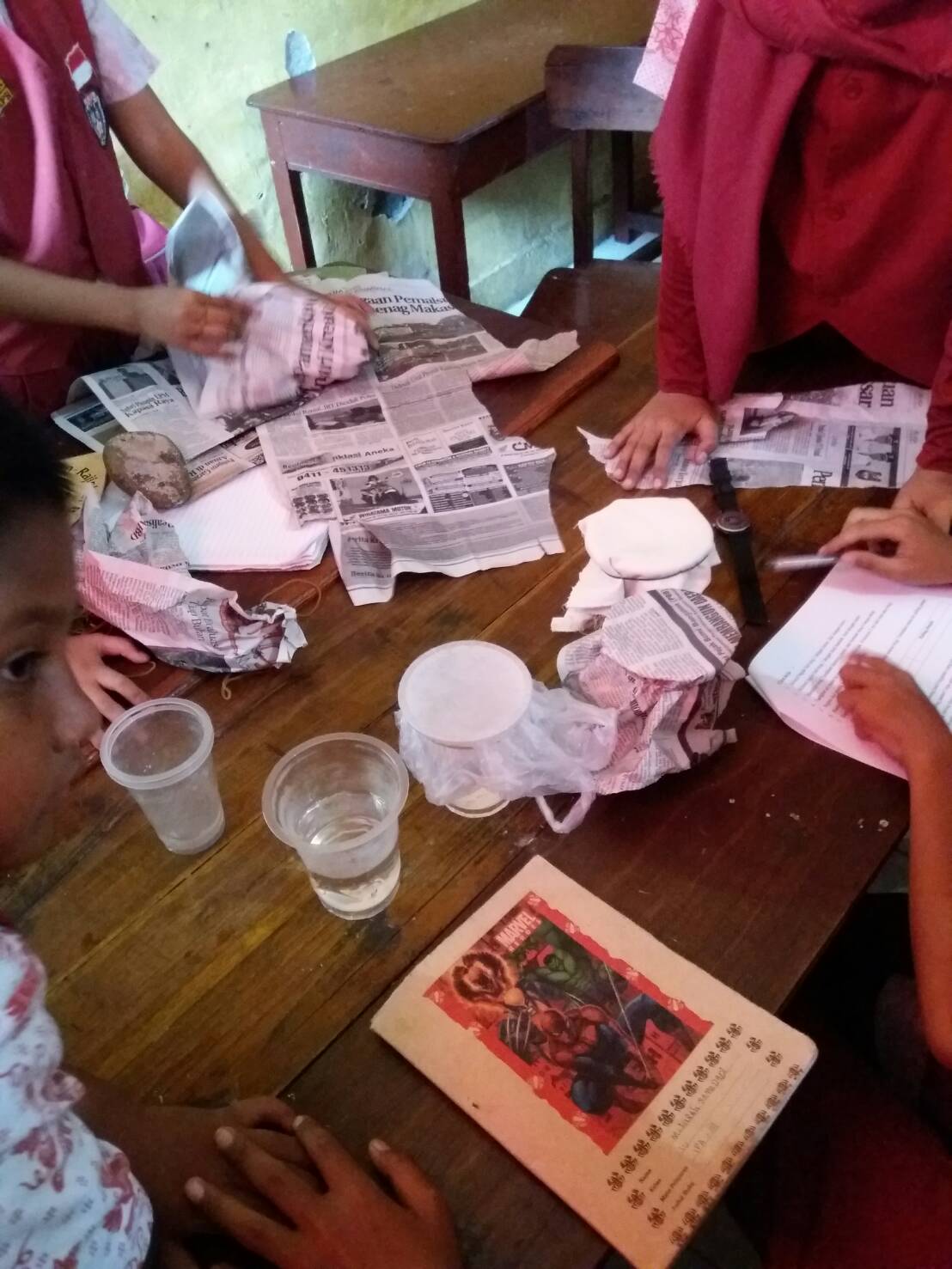 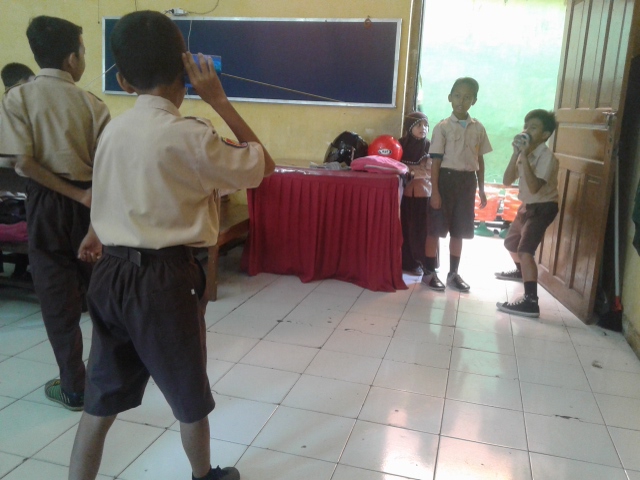 Siswa melakukan percobaan.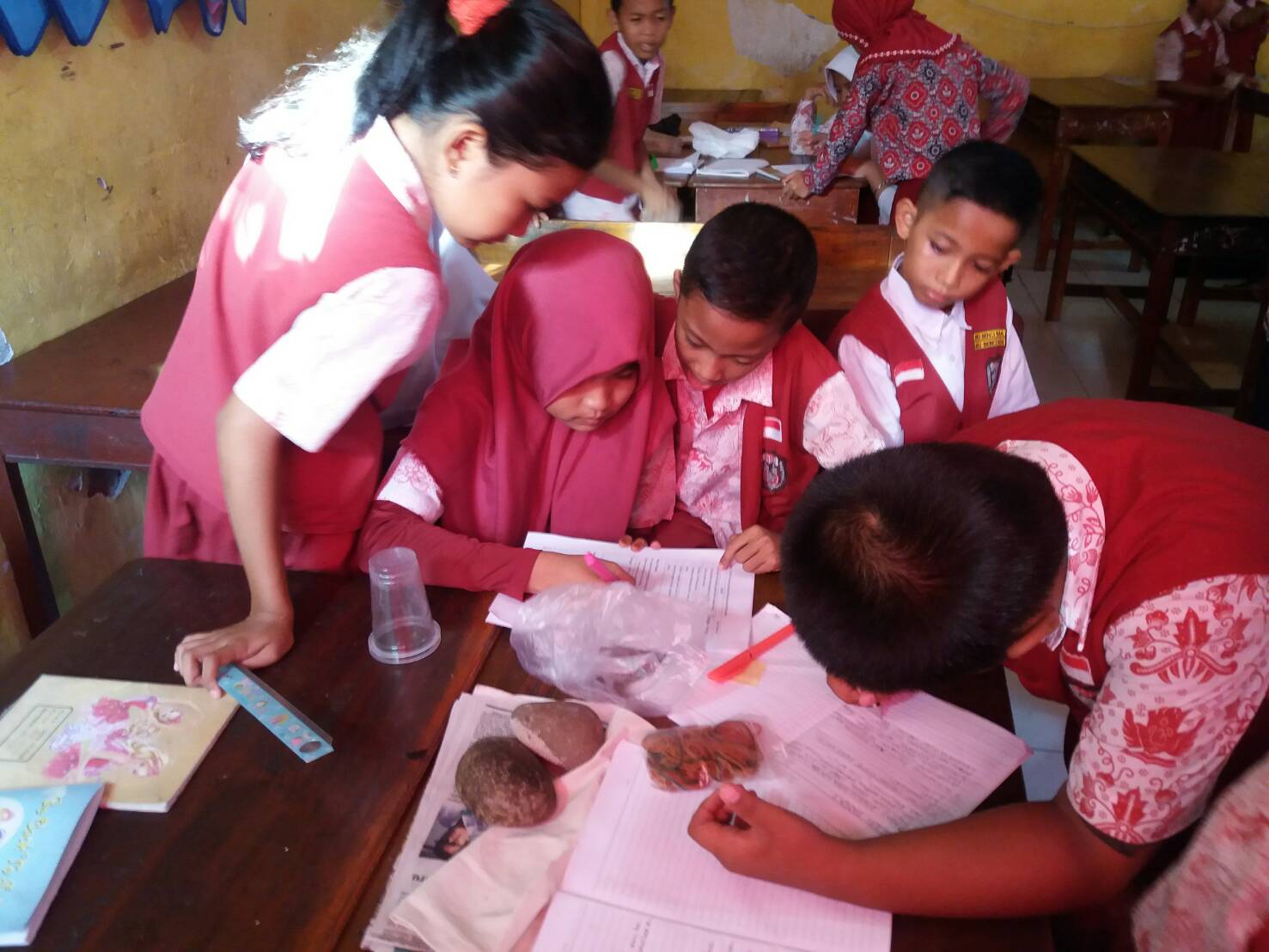 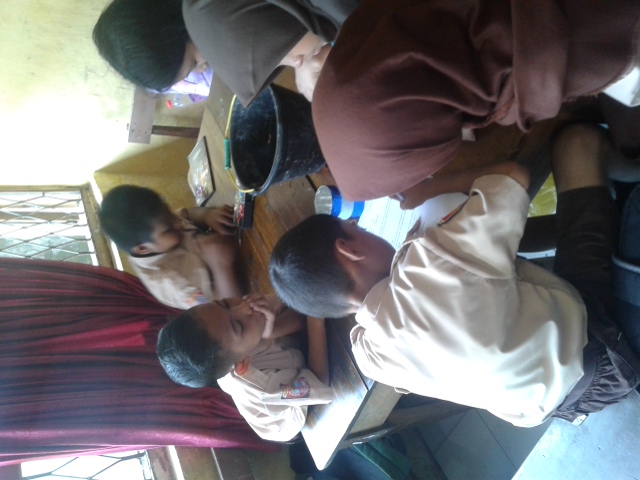 Siswa mencatat hasil percobaannya.    Siswa membandingkan antara hasil prediksi dengan hasil percobaannya.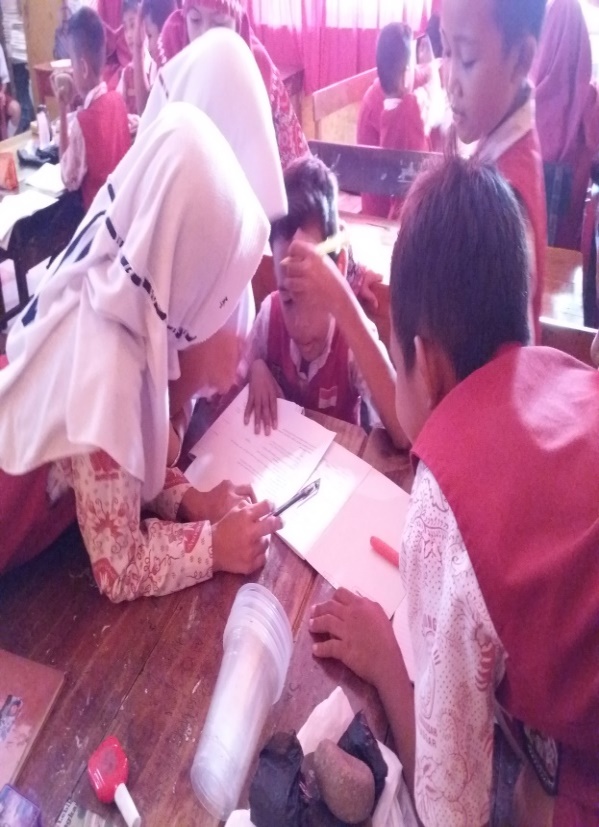 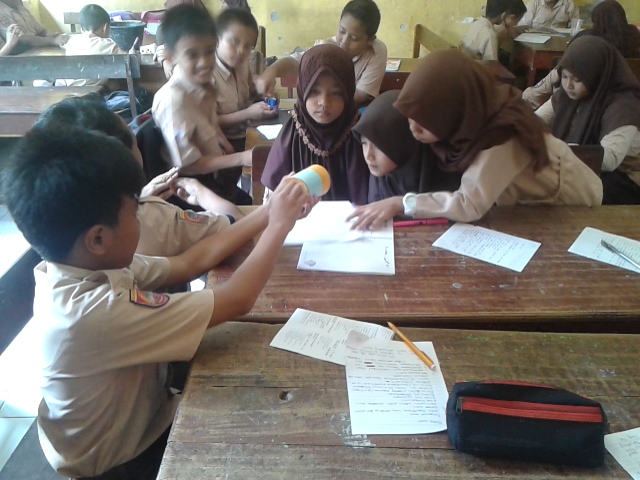      jkkjdjdj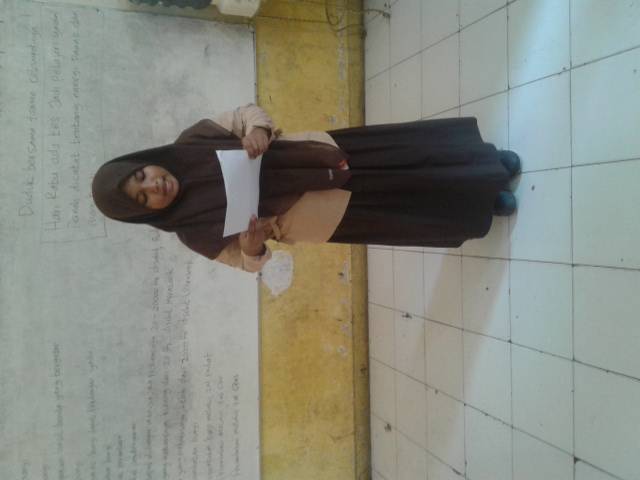 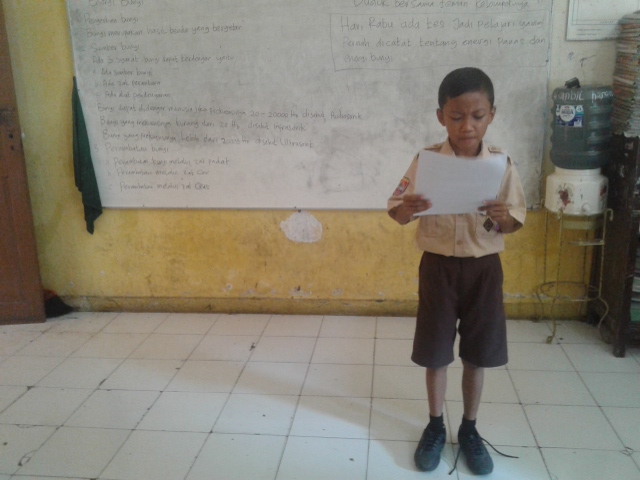 Siswa menjelaskan perbandingan antara hasil prediksi dan hasil percobaannya.Kelas Kontrol Pertemuan 1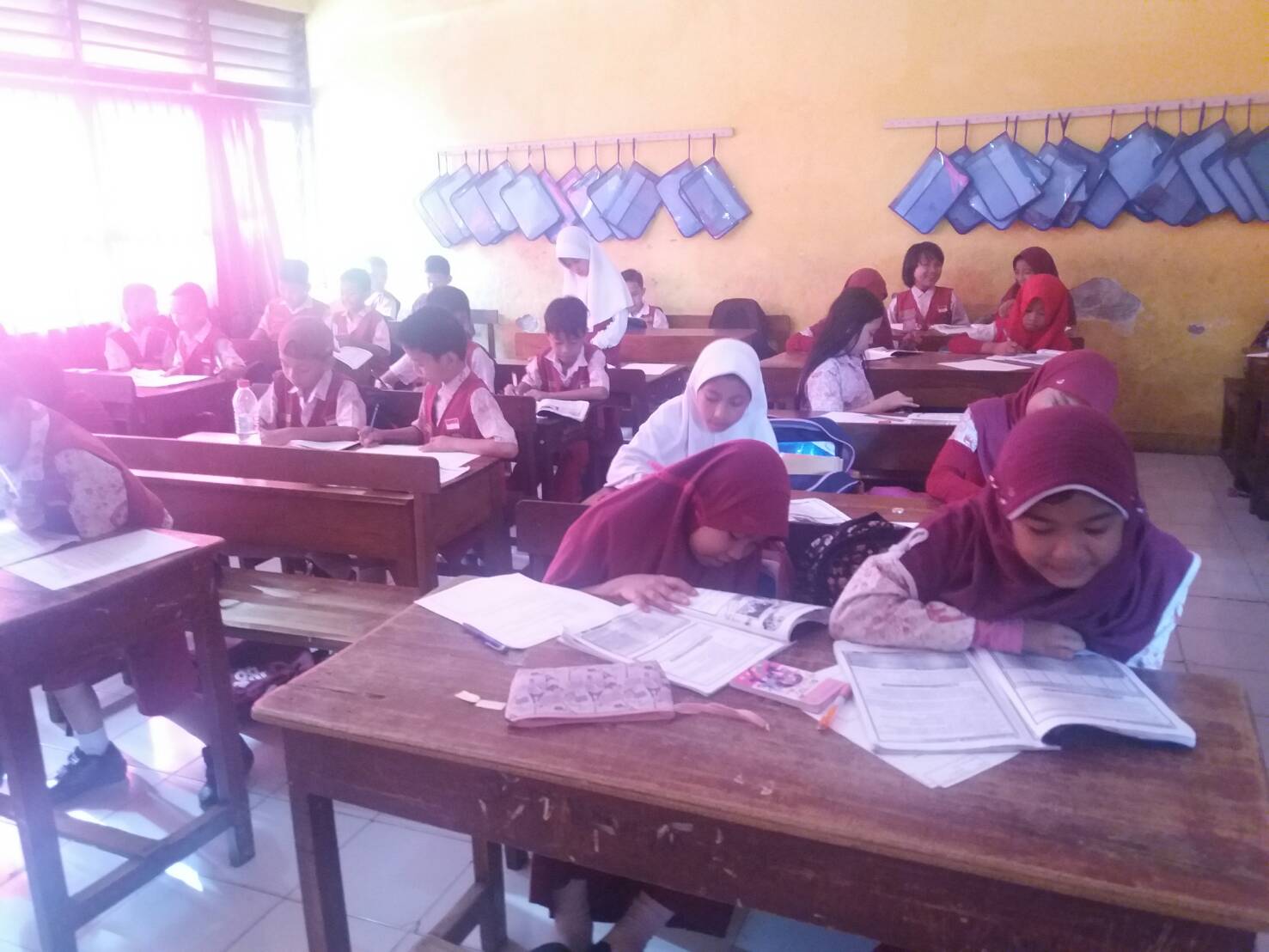 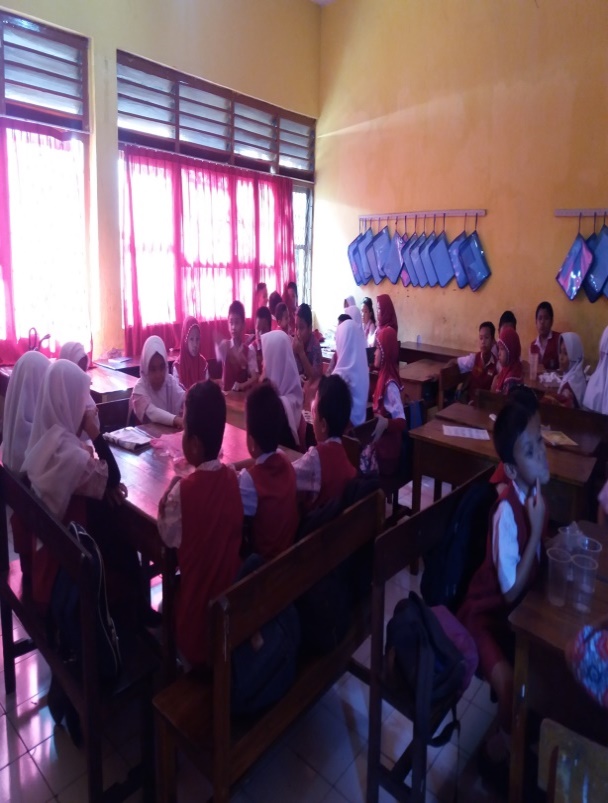 Siswa melakukan kegiatan eksperimen tentang energi panasKelas Kontrol Pertemuan II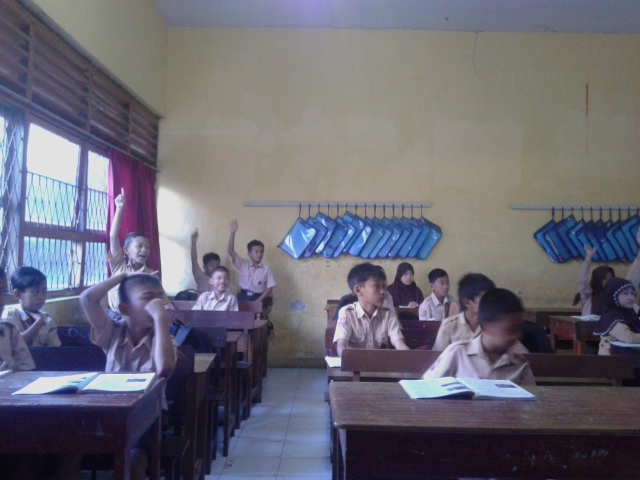 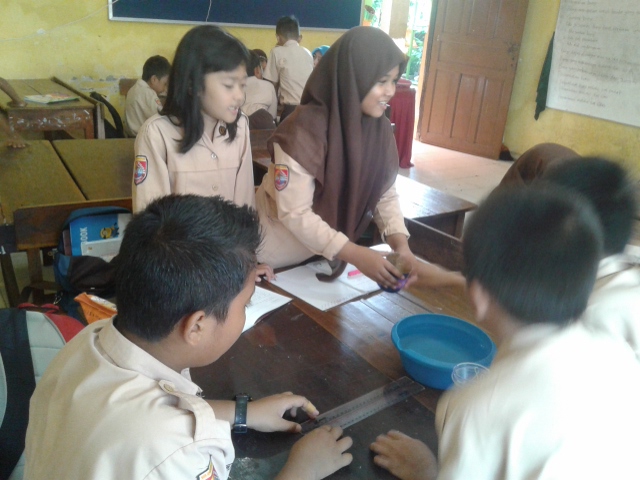 Siswa melakukan eksperimen tentang energi bunyiPERSURATAN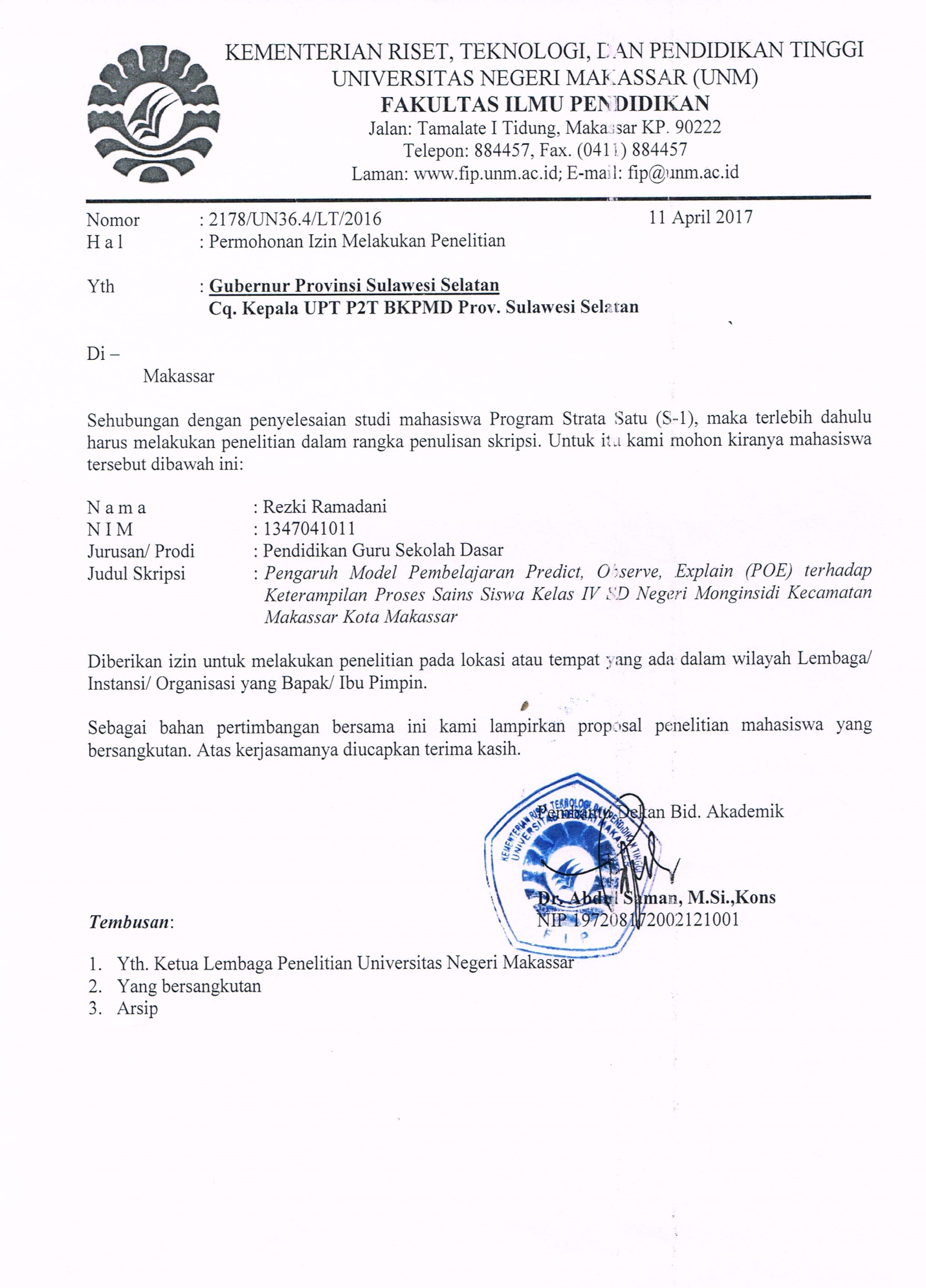 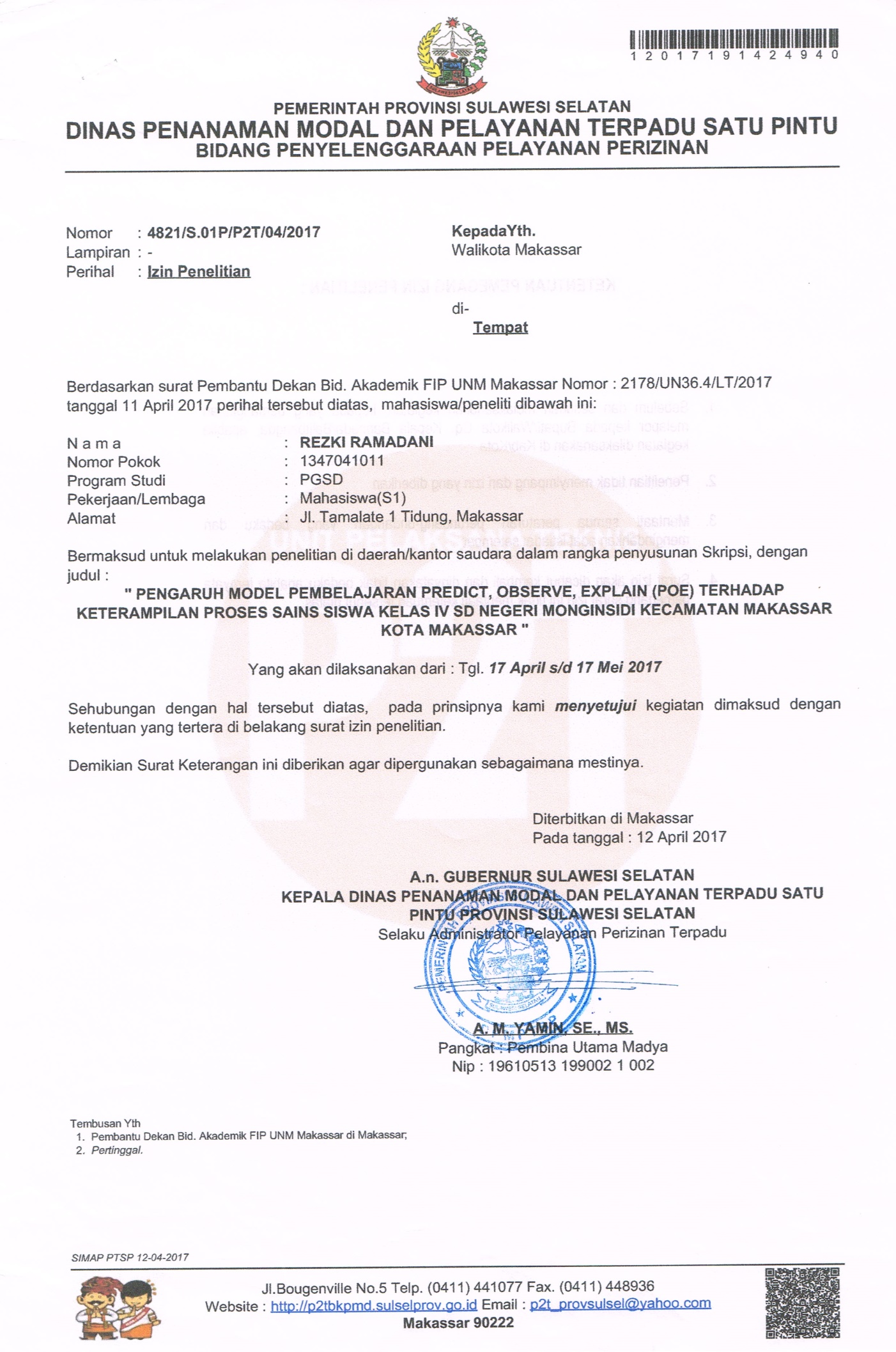 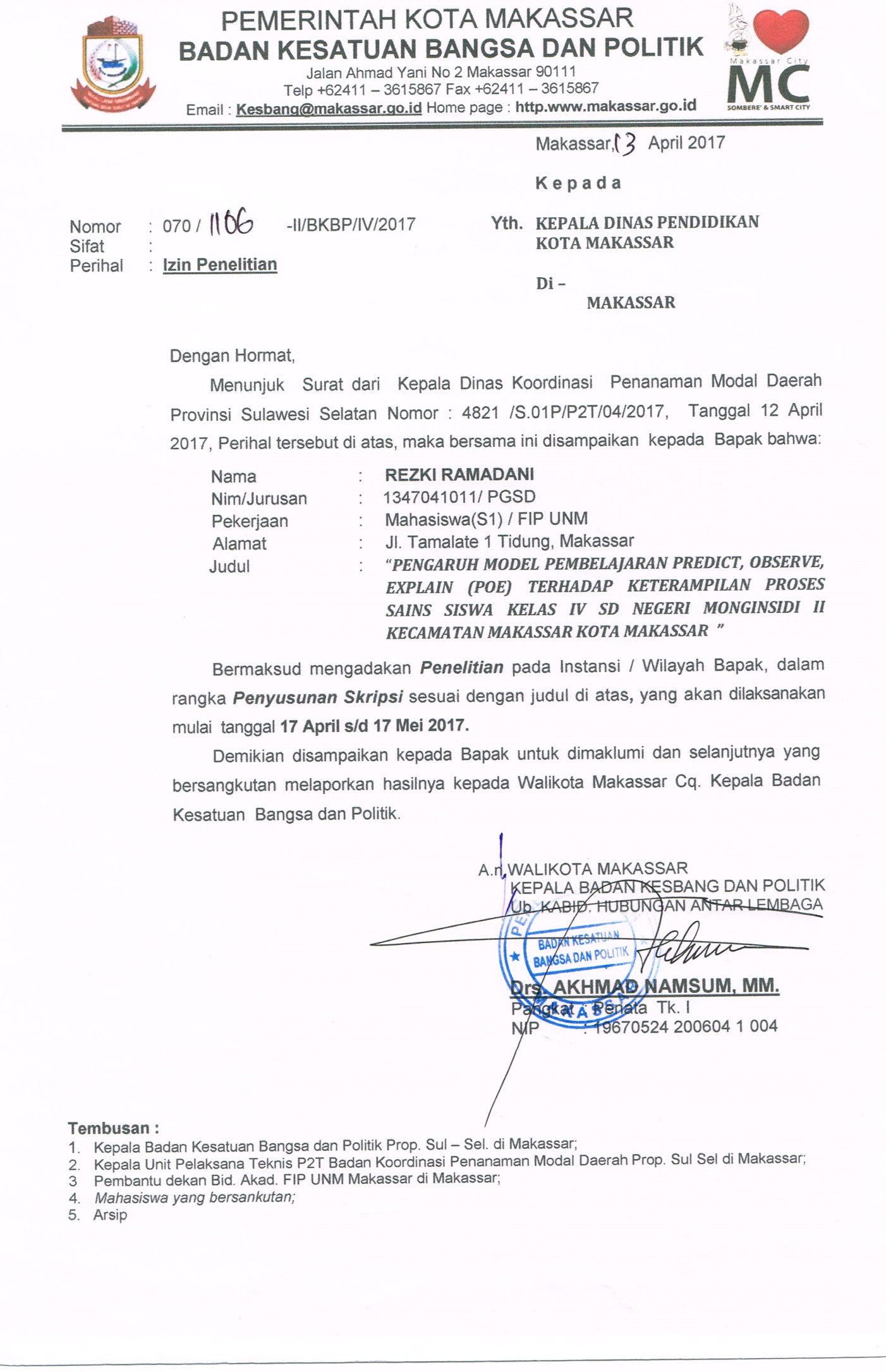 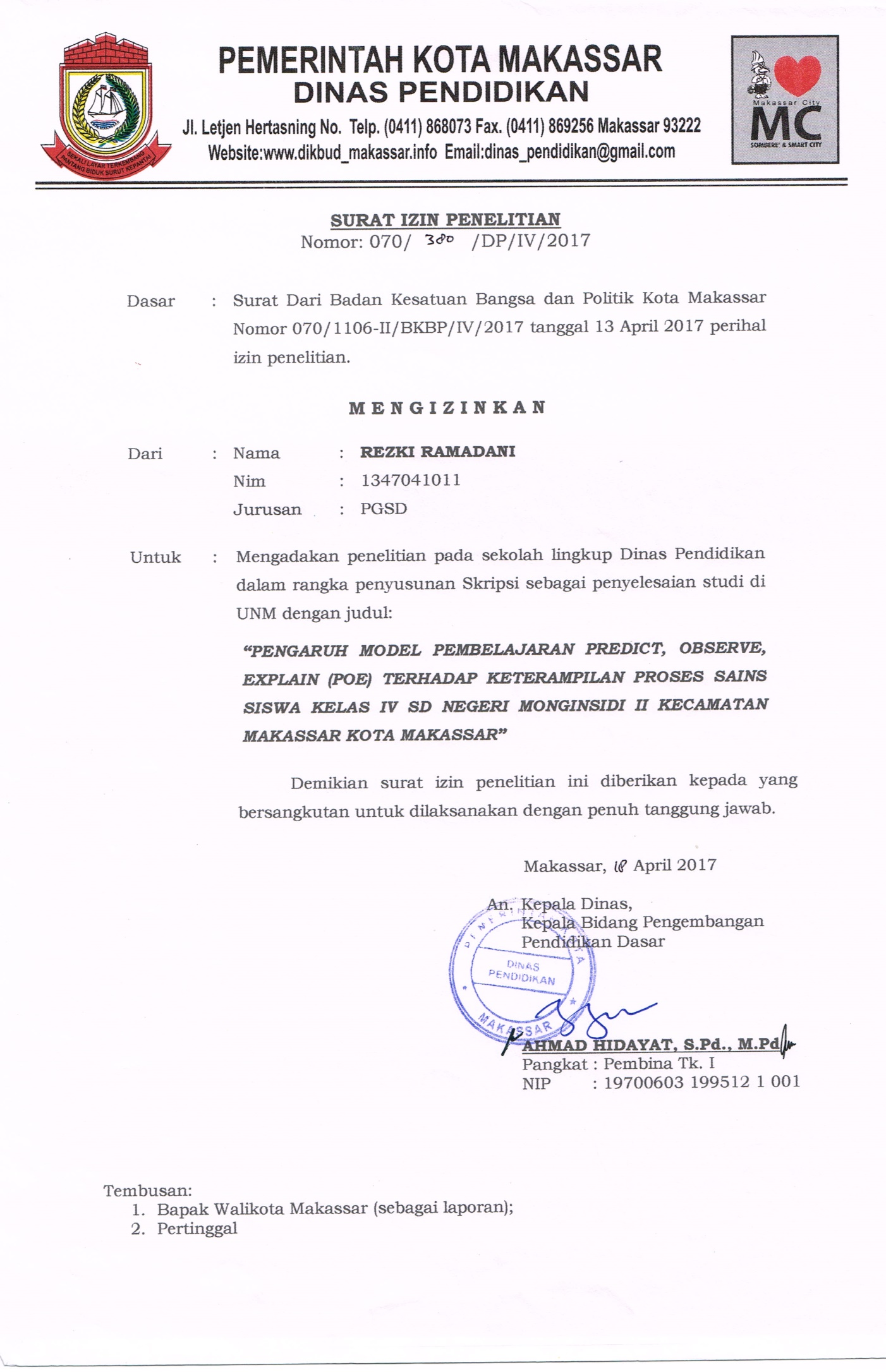 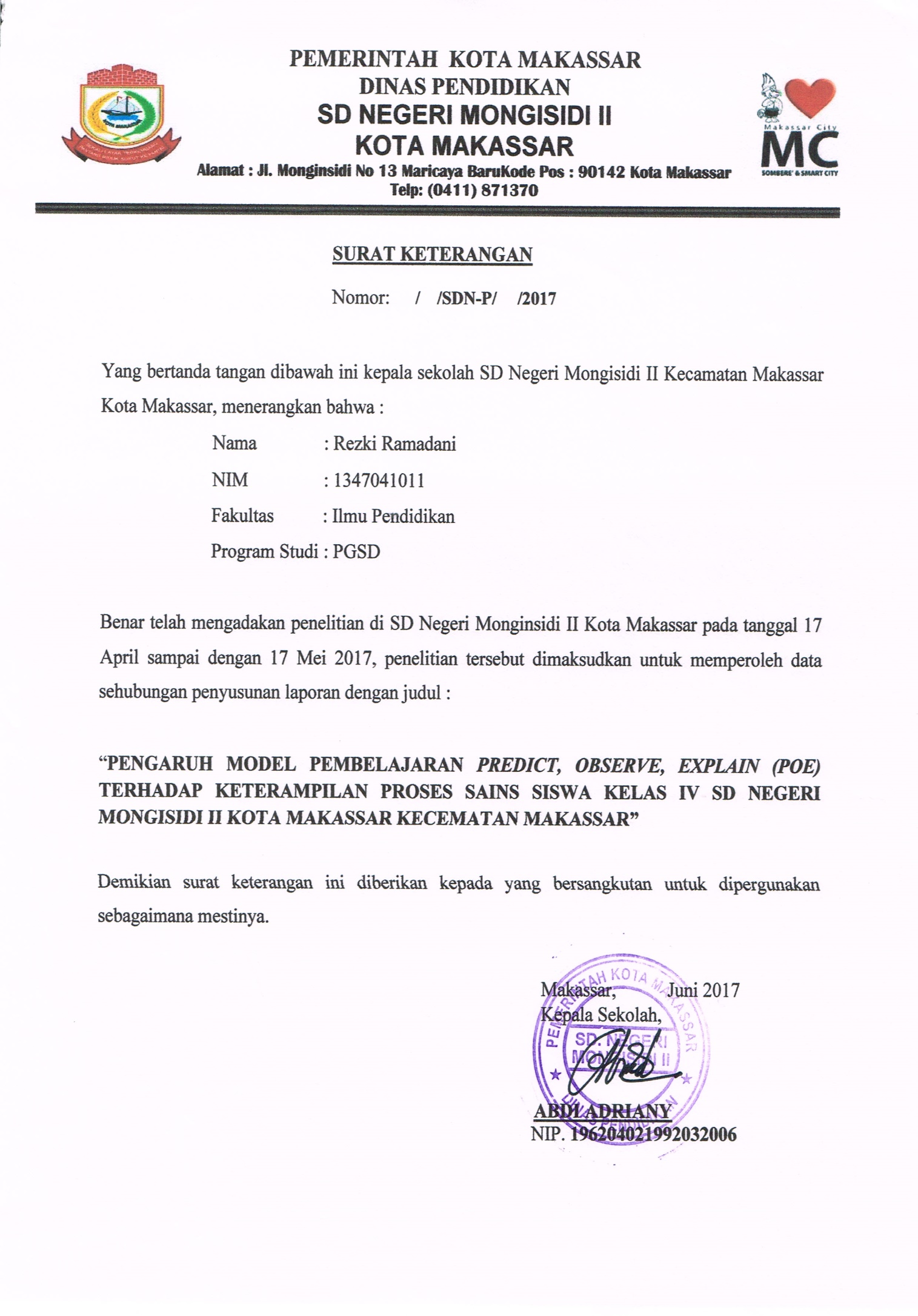 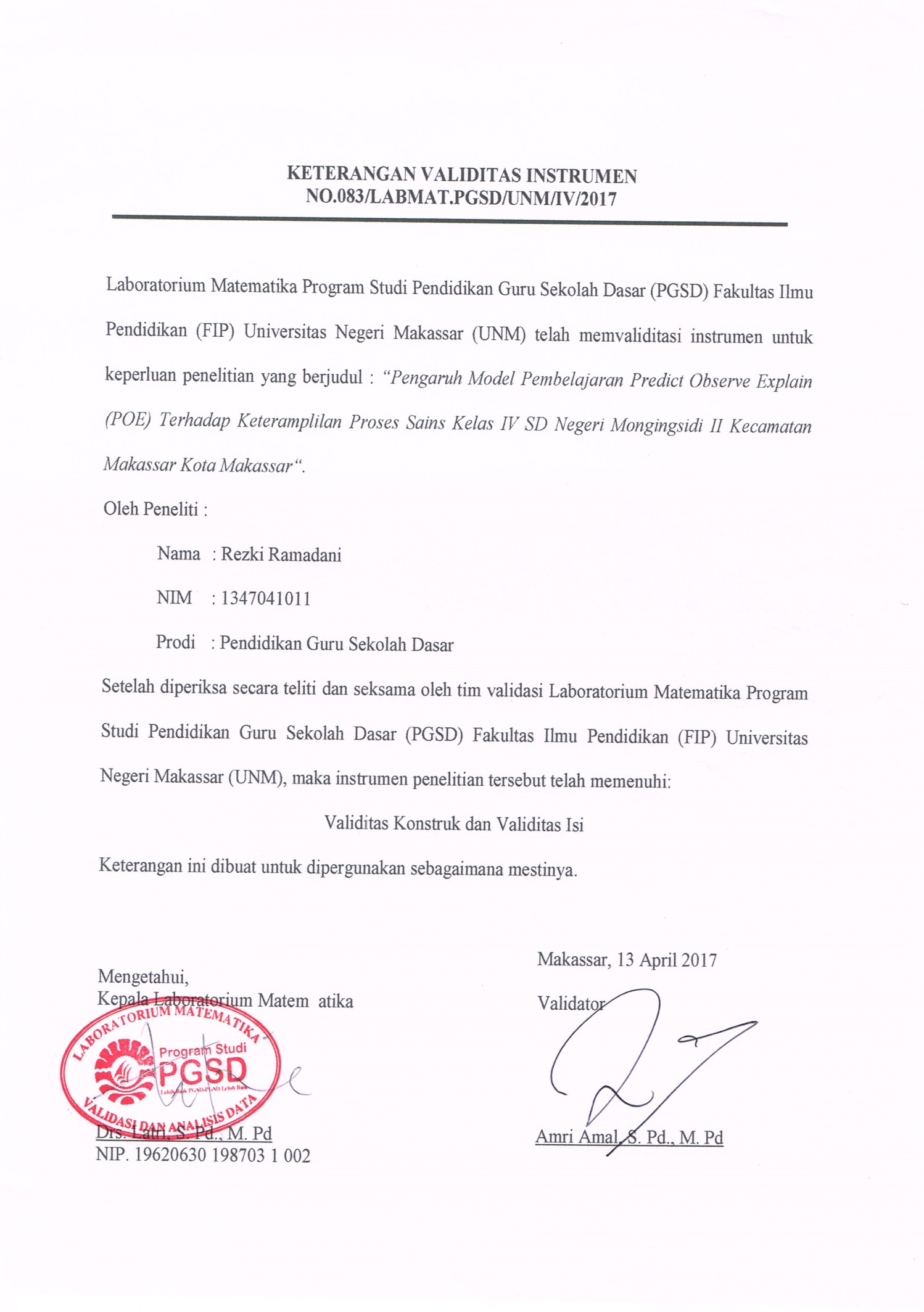 NoTahapan Model Predict, Observe, Explain (POE)Keterampilan Proses SainsSkor Hasil PengamatanSkor Hasil PengamatanSkor Hasil PengamatanSkor Hasil PengamatanNoTahapan Model Predict, Observe, Explain (POE)Keterampilan Proses Sains12341PredictMerumuskan hipotesis2ObserveMengamati2ObserveMengelompokkan/Klasifikasi2ObserveMelakukan percobaan3ExplainMengkomunikasikan hasil pengamatan/percobaanNoKeterampilan Proses SainsSkorDeskriptor1Merumuskan Hipotesis/ dugaan sementara4Merumuskan dugaan yang masuk akal yang dapat diuji tentang bagaimana atau mengapa sesuatu terjadi.Hipotesis sesuai teori artinya siswa berpikir deduktif dengan menggunakan konsep-konsep, teori-teori, maupun hukum-hukum yang ada. Hipotesis sesuai dengan tujuan percobaanMenggunakan bahasa yang baik dan benar serta logis 1Merumuskan Hipotesis/ dugaan sementara3Hanya melakukan tiga variable1Merumuskan Hipotesis/ dugaan sementara2Hanya melakukan dua variabel 1Merumuskan Hipotesis/ dugaan sementara1Hanya melakukan satu variable2Mengamati4Menggunakan sebanyak mungkin indra (melihat, mendengar, merasa, meraba, membau, mengecap, menyimak, mengukur, membaca).Melakukan pengamatan dengan teliti, memperhatikan dan mengendalikan variabel tetap dan variabel tidak tetap.Tepat waktu artinya siswa tidak berlama-lama dalam melakukan proses pengukuran.Melakukan pengamatan secara terstruktur (sesuai prosedur percobaan).2Mengamati3Hanya melakukan tiga variable2Mengamati2Hanya melakukan dua variabel 2Mengamati1Hanya melakukan satu variable3Mengelompokkan atau Klasifikasi4mencatat setiap pengamatan secara terpisah;mencari setiap perbedaan secara terpisah;mencari dasar pengelompokkan atau objek;menghubungkan hasil-hasil pengamatan3Mengelompokkan atau Klasifikasi3Hanya melakukan tiga variable3Mengelompokkan atau Klasifikasi2Hanya melakukan dua variabel 3Mengelompokkan atau Klasifikasi1Hanya melakukan satu variable4Melakukan Percobaan4Memperhatikan kegunaan dan tingkat ketelitian alat yang digunakan.Melaksanakan prosedur pengukuran yang telah dibuat dengan baik dan benar.Mengumpulkan data.Melaksanakan prosedur percobaan dengan baik dan benar sesuai dengan yang telah dibuat 4Melakukan Percobaan3Hanya melakukan tiga variable4Melakukan Percobaan2Hanya melakukan dua variabel 4Melakukan Percobaan1Hanya melakukan satu variable5Mengkomunikasikan Hasil Pengamatan/Percobaan4Melaporkan hasil percobaan dalam bentuk laporan yang terstrukturIsi laporan baik dan benar (benar maksudnya isi laporannya benar; baik maksudnya penggunaan tulisan yang digunakannya). Mempresentasikan hasil percobaan dengan bahasa yang baik dan sopan. Memperlihatkan hubungan antara hasil dengan tujuan dari percobaan5Mengkomunikasikan Hasil Pengamatan/Percobaan3Hanya melakukan tiga variable5Mengkomunikasikan Hasil Pengamatan/Percobaan2Hanya melakukan dua variabel 5Mengkomunikasikan Hasil Pengamatan/Percobaan1Hanya melakukan satu variableNomor Urut SiswaAspek PenilaianAspek PenilaianAspek PenilaianAspek PenilaianAspek PenilaianSkor TotalNilaiNomor Urut SiswaPredictObserveObserveObserveExplainSkor TotalNilaiNomor Urut Siswa(1)(2)(3)(4)(5)Skor TotalNilai1222219452223321260323332136542223211555222219456122218407223321260822222105092333213651022221945113333214701233332147013222321155141222184015222221050162222194517122218401823332136519222321155202233212602122332126022222219452322232115524222219452522232115526233321365272233212602823332136529222219453022221945311222184032222219453311121630342222210503511221735362223211553722222105038222219453923332136540223321260Nama SiswaAspek PenilaianAspek PenilaianAspek PenilaianAspek PenilaianAspek PenilaianSkor TotalNilaiNama SiswaPredictObserveObserveObserveExplainSkor TotalNilaiNama Siswa(1)(2)(3)(4)(5)Skor TotalNilai133332147022222210503222321155422222105052333213656222321155711221735822232115593333214701022232115511223321260121112163013222219451422221945152333213651622221945171222184018222219451923332136520223321260212233212602222221945232223211552422221945252233212602623332136527233321365282222194529222221050302233212603123332136532222219453322222105034223321260351222184036222219453722232115538223321260392233212604022221945Nama SiswaAspek PenilaianAspek PenilaianAspek PenilaianAspek PenilaianAspek PenilaianSkor TotalNilaiNama SiswaPredictObserveObserveObserveExplainSkor TotalNilaiNama Siswa(1)(2)(3)(4)(5)Skor TotalNilai13333214702333331575333333157543333214705223321260623332136573333214708233321365933333157510233321365113334316801233443178513333331575142233212601533332147016233321365173333214701833343168019233321365203333315752133332147022233321365232333213652422232115525233321365263333214702733333157528333331575293333214703033332147031333321470322333213653322332126034223321260352223211553623332136537333321470382223211553933333157540333331575Nama SiswaAspek PenilaianAspek PenilaianAspek PenilaianAspek PenilaianAspek PenilaianSkor TotalNilaiNama SiswaPredictObserveObserveObserveExplainSkor TotalNilaiNama Siswa(41)(2)(3)(4)(5)Skor TotalNilai1334431785244444201003444431995433343168054444420100633443178573333315758334431785933443178510334431785113444318901223332136513444431995143334316801533332147016334431785173334316801833332147019344431890203333214702133443178522333431680233444318902433343168025444431995263344317852744443199528334431785293444318903033332147031334431785323344317853333343168034344431890353334316803633343168037334431785384444319953944443199540333431680Nomor Urut SiswaNilaiNilaiGain (G)KategoriNomor Urut SiswaPretestPosttestGain (G)Kategori145700,45 Sedang 260750,37Sedang365750,28Rendah455700,33Sedang545600,27Rendah640650,41Sedang760700,25Rendah850650,3Sedang965750,28Rendah1045650,36Sedang1170800,33Sedang1270850,5Sedang1355750,44Sedang1440600,33Sedang1550700,4Sedang1645650,36Sedang1740700,5Sedang1865800,42Sedang1955650,22Rendah2060750,37Sedang2160700,25Rendah2245650,36Sedang2355650,22Rendah2445550,18Rendah2555650,22Rendah2665700,14Rendah2760750,37Sedang2865750,28Rendah2945700,45Sedang3045700,45Sedang3140700,5Sedang3245650,36Sedang3330600,42Sedang3450600,2Rendah3535550,30Sedang3655650,22Rendah3750700,4Sedang3845550,18Rendah3965750,28Rendah4060750,37SedangNomor Urut SiswaNilaiNilaiGain (G)KategoriNomor Urut SiswaPretestPosttestGain (G)Kategori170850,5Sedang2501001Tinggi355950,88Tinggi450800,6Sedang5651001Tinggi655850,66Sedang735750,61Sedang855850,66Sedang970850,5Sedang1055850,66Sedang1160900,75Tinggi1230650,5Sedang1345950,90Tinggi1445800,63Sedang1565700,28Rendah1645850,72Tinggi1740800,66Sedang1845700,45Sedang1965900,71Tinggi2060700,25Rendah2160850,62Sedang2245800,63Sedang2355900,77Tinggi2445800,63Sedang2560950,87Tinggi2665850,57Sedang2765950,85Tinggi2845850,72Tinggi2950900,80Tinggi3060700,25Rendah3165850,57Sedang3245850,72Tinggi3350800,60Sedang3460900,75Tinggi3540800,66Sedang3645800,63Sedang3755850,66Sedang3860950,87Tinggi3960950,87Tinggi4045800,63SedangDescriptivesDescriptivesDescriptivesDescriptivesDescriptivesStatisticStd. Errornilai_KPS_pretest_kontrolMeanMean52.37501.59112nilai_KPS_pretest_kontrol95% Confidence Interval for MeanLower Bound49.1567nilai_KPS_pretest_kontrol95% Confidence Interval for MeanUpper Bound55.5933nilai_KPS_pretest_kontrol5% Trimmed Mean5% Trimmed Mean52.5000nilai_KPS_pretest_kontrolMedianMedian52.5000nilai_KPS_pretest_kontrolVarianceVariance101.266nilai_KPS_pretest_kontrolStd. DeviationStd. Deviation10.06310nilai_KPS_pretest_kontrolMinimumMinimum30.00nilai_KPS_pretest_kontrolMaximumMaximum70.00nilai_KPS_pretest_kontrolRangeRange40.00nilai_KPS_pretest_kontrolInterquartile RangeInterquartile Range15.00nilai_KPS_pretest_kontrolSkewnessSkewness-.061.374nilai_KPS_pretest_kontrolKurtosisKurtosis-.821.733DescriptivesDescriptivesDescriptivesDescriptivesDescriptivesStatisticStd. Errornilai_KPS_pretest_eksperimenMeanMean53.37501.54409nilai_KPS_pretest_eksperimen95% Confidence Interval for MeanLower Bound50.2518nilai_KPS_pretest_eksperimen95% Confidence Interval for MeanUpper Bound56.4982nilai_KPS_pretest_eksperimen5% Trimmed Mean5% Trimmed Mean53.6111nilai_KPS_pretest_eksperimenMedianMedian55.0000nilai_KPS_pretest_eksperimenVarianceVariance95.369nilai_KPS_pretest_eksperimenStd. DeviationStd. Deviation9.76568nilai_KPS_pretest_eksperimenMinimumMinimum30.00nilai_KPS_pretest_eksperimenMaximumMaximum70.00nilai_KPS_pretest_eksperimenRangeRange40.00nilai_KPS_pretest_eksperimenInterquartile RangeInterquartile Range15.00nilai_KPS_pretest_eksperimenSkewnessSkewness-.256.374nilai_KPS_pretest_eksperimenKurtosisKurtosis-.601.733DescriptivesDescriptivesDescriptivesDescriptivesDescriptivesStatisticStd. Errornilai_KPS_postest_kontrolMeanMean68.62501.10343nilai_KPS_postest_kontrol95% Confidence Interval for MeanLower Bound66.3931nilai_KPS_postest_kontrol95% Confidence Interval for MeanUpper Bound70.8569nilai_KPS_postest_kontrol5% Trimmed Mean5% Trimmed Mean68.6111nilai_KPS_postest_kontrolMedianMedian70.0000nilai_KPS_postest_kontrolVarianceVariance48.702nilai_KPS_postest_kontrolStd. DeviationStd. Deviation6.97868nilai_KPS_postest_kontrolMinimumMinimum55.00nilai_KPS_postest_kontrolMaximumMaximum85.00nilai_KPS_postest_kontrolRangeRange30.00nilai_KPS_postest_kontrolInterquartile RangeInterquartile Range10.00nilai_KPS_postest_kontrolSkewnessSkewness-.074.374nilai_KPS_postest_kontrolKurtosisKurtosis-.124.733DescriptivesDescriptivesDescriptivesDescriptivesDescriptivesStatisticStd. ErrorNilai_KPS_postest_eksperimenMeanMean84.50001.33733Nilai_KPS_postest_eksperimen95% Confidence Interval for MeanLower Bound81.7950Nilai_KPS_postest_eksperimen95% Confidence Interval for MeanUpper Bound87.2050Nilai_KPS_postest_eksperimen5% Trimmed Mean5% Trimmed Mean84.5833Nilai_KPS_postest_eksperimenMedianMedian85.0000Nilai_KPS_postest_eksperimenVarianceVariance71.538Nilai_KPS_postest_eksperimenStd. DeviationStd. Deviation8.45804Nilai_KPS_postest_eksperimenMinimumMinimum65.00Nilai_KPS_postest_eksperimenMaximumMaximum100.00Nilai_KPS_postest_eksperimenRangeRange35.00Nilai_KPS_postest_eksperimenInterquartile RangeInterquartile Range10.00Nilai_KPS_postest_eksperimenSkewnessSkewness-.270.374Nilai_KPS_postest_eksperimenKurtosisKurtosis-.170.733nilai_KPS_pretest_kontrolnilai_KPS_pretest_kontrolnilai_KPS_pretest_kontrolnilai_KPS_pretest_kontrolnilai_KPS_pretest_kontrolnilai_KPS_pretest_kontrolFrequencyPercentValid PercentCumulative PercentValid30.0012.42.52.5Valid35.0012.42.55.0Valid40.0049.510.015.0Valid45.001023.825.040.0Valid50.0049.510.050.0Valid55.00614.315.065.0Valid60.00614.315.080.0Valid65.00614.315.095.0Valid70.0024.85.0100.0ValidTotal4095.2100.0MissingSystem24.8TotalTotal42100.0nilai_KPS_pretest_eksperimennilai_KPS_pretest_eksperimennilai_KPS_pretest_eksperimennilai_KPS_pretest_eksperimennilai_KPS_pretest_eksperimennilai_KPS_pretest_eksperimenFrequencyPercentValid PercentCumulative PercentValid30.0012.42.52.5Valid35.0012.42.55.0Valid40.0024.85.010.0Valid45.001023.825.035.0Valid50.0049.510.045.0Valid55.00614.315.060.0Valid60.00819.020.080.0Valid65.00614.315.095.0Valid70.0024.85.0100.0ValidTotal4095.2100.0MissingSystem24.8TotalTotal42100.0nilai_KPS_postest_kontrolnilai_KPS_postest_kontrolnilai_KPS_postest_kontrolnilai_KPS_postest_kontrolnilai_KPS_postest_kontrolnilai_KPS_postest_kontrolFrequencyPercentValid PercentCumulative PercentValid55.0037.17.57.5Valid60.0049.510.017.5Valid65.001023.825.042.5Valid70.001126.227.570.0Valid75.00921.422.592.5Valid80.0024.85.097.5Valid85.0012.42.5100.0ValidTotal4095.2100.0MissingSystem24.8TotalTotal42100.0nilai_KPS_pretest_eksperimennilai_KPS_pretest_eksperimennilai_KPS_pretest_eksperimennilai_KPS_pretest_eksperimennilai_KPS_pretest_eksperimennilai_KPS_pretest_eksperimenFrequencyPercentValid PercentCumulative PercentValid30.0012.42.52.5Valid35.0012.42.55.0Valid40.0024.85.010.0Valid45.001023.825.035.0Valid50.0049.510.045.0Valid55.00614.315.060.0Valid60.00819.020.080.0Valid65.00614.315.095.0Valid70.0024.85.0100.0ValidTotal4095.2100.0MissingSystem24.8TotalTotal42100.0Tests of NormalityTests of NormalityTests of NormalityTests of NormalityTests of NormalityShapiro-WilkShapiro-WilkShapiro-WilkStatisticdfSig.nilai_KPS_pretest_kontrol.95240.087a. Lilliefors Significance Correctiona. Lilliefors Significance Correctiona. Lilliefors Significance Correctiona. Lilliefors Significance Correctiona. Lilliefors Significance CorrectionTests of NormalityTests of NormalityTests of NormalityTests of NormalityTests of NormalityShapiro-WilkShapiro-WilkShapiro-WilkStatisticdfSig.nilai_KPS_pretest_eksperimen.94840.067a. Lilliefors Significance Correctiona. Lilliefors Significance Correctiona. Lilliefors Significance Correctiona. Lilliefors Significance Correctiona. Lilliefors Significance CorrectionTests of NormalityTests of NormalityTests of NormalityTests of NormalityTests of NormalityShapiro-WilkShapiro-WilkShapiro-WilkStatisticdfSig.nilai_KPS_postest_kontrol.94940.072a. Lilliefors Significance Correctiona. Lilliefors Significance Correctiona. Lilliefors Significance Correctiona. Lilliefors Significance Correctiona. Lilliefors Significance CorrectionTests of NormalityTests of NormalityTests of NormalityTests of NormalityTests of NormalityShapiro-WilkShapiro-WilkShapiro-WilkStatisticdfSig.Nilai_KPS_postest_eksperimen.94540.052a. Lilliefors Significance Correctiona. Lilliefors Significance Correctiona. Lilliefors Significance Correctiona. Lilliefors Significance Correctiona. Lilliefors Significance CorrectionTest of Homogeneity of VariancesTest of Homogeneity of VariancesTest of Homogeneity of VariancesTest of Homogeneity of VariancesNilaiNilaiNilaiNilaiLevene Statisticdf1df2Sig..091178.763Test of Homogeneity of VariancesTest of Homogeneity of VariancesTest of Homogeneity of VariancesTest of Homogeneity of VariancesNilaiNilaiNilaiNilaiLevene Statisticdf1df2Sig..541178.464Group StatisticsGroup StatisticsGroup StatisticsGroup StatisticsGroup StatisticsGroup StatisticsKelompokNMeanStd. DeviationStd. Error Meannilaikelas pretest eksperimen4053.389.7661.544nilaikelas pretest control4052.3810.0631.591Independent Samples TestIndependent Samples TestIndependent Samples TestIndependent Samples TestIndependent Samples TestIndependent Samples TestIndependent Samples TestIndependent Samples TestIndependent Samples TestIndependent Samples TestIndependent Samples TestLevene's Test for Equality of VariancesLevene's Test for Equality of Variancest-test for Equality of Meanst-test for Equality of Meanst-test for Equality of Meanst-test for Equality of Meanst-test for Equality of Meanst-test for Equality of Meanst-test for Equality of MeansFSig.TdfSig. (2-tailed)Mean DifferenceStd. Error Difference95% Confidence Interval of the Difference95% Confidence Interval of the DifferenceFSig.TdfSig. (2-tailed)Mean DifferenceStd. Error DifferenceLowerUppernilaiEqual variances assumed.091.763.45178.6531.0002.217-3.4145.414nilaiEqual variances not assumed.45177.930.6531.0002.217-3.4145.414Group StatisticsGroup StatisticsGroup StatisticsGroup StatisticsGroup StatisticsGroup StatisticskelompokNMeanStd. DeviationStd. Error Meannilaikelas posttest eksperimen4084.50008.458041.33733nilaikelas posttest kontrol4068.62506.978681.10343Independent Samples TestIndependent Samples TestIndependent Samples TestIndependent Samples TestIndependent Samples TestIndependent Samples TestIndependent Samples TestIndependent Samples TestIndependent Samples TestIndependent Samples TestIndependent Samples TestLevene's Test for Equality of VariancesLevene's Test for Equality of Variancest-test for Equality of Meanst-test for Equality of Meanst-test for Equality of Meanst-test for Equality of Meanst-test for Equality of Meanst-test for Equality of Meanst-test for Equality of MeansFSig.TdfSig. (2-tailed)Mean DifferenceStd. Error Difference95% Confidence Interval of the Difference95% Confidence Interval of the DifferenceFSig.TdfSig. (2-tailed)Mean DifferenceStd. Error DifferenceLowerUppernilaiEqual variances assumed.541.4649.15678.00015.875001.7337812.4233019.32670nilaiEqual variances not assumed9.15675.284.00015.875001.7337812.4213419.32866NOKEGIATAN PENDAHULUAN1Memberikan penjelasan tugas-tugas yang akan dilaksanakan dalam pembelajaranSkor 1: Tidak memberikan penjelasan tugas-tugas yang akan dilaksanakanSkor 2 :  Memberikan penjelasan tugas-tugas yang akan dilaksanakan tetapi  tidak jelas dan tidak sistematisSkor 3  :  Memberikan penjelasan tugas-tugas yang akan dilaksanakan dengan jelas dan tidak sistematisSkor 4  :  Memberikan penjelasan tugas-tugas yang akan dilaksanakan dengan jelas dan sistematis2Mengorientasi siswa untuk belajar kelompokSkor 1   :  Tidak mengorientasikan siswa untuk belajar kelompokSkor 2  :  Mengorientasikan siswa utuk belajar kelompok tetapi tidak jelas dan tidak sistematisSkor 3 :  Mengorientasikan siswa utuk belajar kelompok dengan jelas dan tidak sistematisSkor 4 : Mengorientasikan siswa utuk belajar kelompok dengan jelas dan sistematis3Menyampaikan indikator dan tujuan pembelajaranSkor 1 : Tidak menyampaikan kompetensi dasar, indikator atau tujuan pembelajaranSkor 2 :   Menyampaikan salah satu dari kompetensi dasar, indikator atau tujuan pembelajaranSkor 3 :   Menyampaikan dua hal dari kompetensi dasar, indikator, atau tujuan pembelajaranSkor 4 :  Menyampaikan kompetensi dasar, indikator, dan tujuan pembelajaran4Memberikan apresiasi berupa pengetahuan awal dan pengalaman sebelumnyaSkor 1 : Tidak memberikan apersepsi berupa pengetahuan awal dan pengalaman sebelumnyaSkor 2 : memberikan apresepsi tetapi tidak jelas dan tidak tepatSkor 3 : memberikan apersepsi dengan jelas dan tidak tepatSkor 4 : memberikan apersepsi dengan jelas dan tepat5Memotivasi siswa dengan menyampaikan kegunaan dan relevasi materi dengan materi lain dan kehidupan sehari-hariSkor 1 : Tidak memotivasi siswa dengan menyampaikan kegunaan dan relevansi materi dengan materi lain dan kehidupan sehari-hariSkor 2 : Memotivasi siswa tetapi tidak menyampaikan kegunaan dan relevansi materi dengan materi lain dan kehidupan sehari-hariSkor 3 : Memotivasi siswa dengan menyampaikan kegunaan tetapi tidak relevan dengan materi lain dan kehidupan sehari-hariSkor 4 : Memotivasi siswa dengan menyampaikan kegunaan dan relevansi materi dengan materi lain dan kehidupan sehari-hariKEGIATAN INTI6Menyajikan materi secara konstruktif menggunakan LKSSkor 1 : Menyajikan materi secara ekspositoriSkor 2 : menyajikan materi secara terbimbing tetapi tidak konstruktifSkor 3 : menyajikan materi secara terbimbing tetapi tidak konstruksi dilakukan guruSkor 4 : menyajikan materi secara terbimbing tetapi tidak konstruksi dilakukan siswa7Membimbing/mengamati siswa, dan tidak mengarahkan dengan kalimat yang jelas, tidak dapat dipahami dan tidak sistematis dalam kegiatan prediksiSkor 1 : Tidak mendekati siswa, dan tidak mengarahakan dengan kaliamat yang jelas, tidak dapat dipahami dan tidak sistematisSkor 2 : Mendekati siswa, mengarahkan dengan kalimat yang jelas, tidak dapat dipahami dan tidak sistematisSkor 3 : Mendekati siswa, mengarahkan dengan kalimat yang jelas, dapat dipahami tetapi tidak sistematisSkor 4 : Mendekati siswa, mengarahkan dengan kalimat yang jelas, dapat dipahami dan sistematis8Membimbing/mengamati siswa, dan tidak mengarahkan dengan kalimat yang jelas, tidak dapat dipahami dan tidak sistematis dalam kegiatan observasiSkor 1 : Tidak mendekati siswa, dan tidak mengarahakan dengan kaliamat yang jelas, tidak dapat dipahami dan tidak sistematisSkor 2 : Mendekati siswa, mengarahkan dengan kalimat yang jelas, tidak dapat dipahami dan tidak sistematisSkor 3 : Mendekati siswa, mengarahkan dengan kalimat yang jelas, dapat dipahami tetapi tidak sistematisSkor 4 : Mendekati siswa, mengarahkan dengan kaliamat yang jelas, dapat dipahami dan tidak sistematis9Membimbing/mengamati siswa, dan tidak mengarahkan dengan kalimat yang jelas, tidak dapat dipahami dan tidak sistematis dalam menuliskan hasil pengamatanSkor 1 : Tidak mendekati siswa, dan tidak mengarahakan dengan kaliamat yang jelas, tidak dapat dipahami dan tidak sistematisSkor 2 : Mendekati siswa, mengarahkan dengan kalimat yang jelas, tidak dapat dipahami dan tidak sistematisSkor 3 : Mendekati siswa, mengarahkan dengan kalimat yang jelas, dapat dipahami tetapi tidak sistematisSkor 4 : Mendekati siswa, mengarahkan dengan kaliamat yang jelas, dapat dipahami dan tidak sistematis10Mengarahkan siswa untuk mendiskusikan ide mereka secara berkelompok hasil dari observasi yang dilakukan.Skor 1  :   Tidak mengarahkan siswa dalam melakukan diskusi kelompokSkor 2 :  Mengarahkan dengan kalimat yang tidak jelas, tidak dapat dipahami dan tidak sistematisSkor 3 : Mengarahkan dengan kalimat yang jelas, dapat dipahami tetapi tidak sistematisSkor 4 : Mengarahkan dengan kalimat yang jelas, dapat dipahami dan  sistematisPENUTUP11Menyimpulkan hasil kegiatan yang dilakukanSkor 1 : Tidak menyimpulkan hasil kegiatan yang dilakukanSkor 2 : hanya siswa yang menyimpulkan hasil kegiatan yang dilakukanSkor 3 : hanya guru yang menyimpulkan hasil kegiatan yang dilakukanSkor 4 : siswa dan guru menyimpulkan hasil kegiatan yang dilakukan12Tahap-tahap pembelajaran sesuai dengan waktu yang direncanakanSkor 1 : Tahap-tahap pembelajaran tidak terlaksana sesuai dengan waktu yang direncanakanSkor 2 : Tahap pembelajaran hanya sebagian yang terlaksana dan tidak sesuai dengan waktu yang direncanakanSkor 3 : Tahap pembelajaran terlaksana tetapi tidak sesuai dengan waktu yang direncanakanSkor 4 : Tahap pembelajaran sesuai dengan waktu yang direncanakan